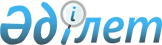 О районном бюджете на 2014-2016 годы
					
			Утративший силу
			
			
		
					Решение Аккольского районного маслихата Акмолинской области от 25 декабря 2013 года № С 28-1. Зарегистрировано Департаментом юстиции Акмолинской области 14 января 2014 года № 3952. Утратило силу решением Аккольского районного маслихата Акмолинской области от 23 декабря 2014 года № С 43-3      Сноска. Утратило силу решением Аккольского районного маслихата Акмолинской области от 23.12.2014 № С 43-3 (вступает в силу и вводится в действие со дня подписания).      Примечание РЦПИ.

      В тексте документа сохранена пунктуация и орфография оригинала.

      В соответствии с пунктом 2 статьи 9 Бюджетного кодекса Республики Казахстан от 4 декабря 2008 года, подпунктом 1) пункта 1 статьи 6 Закона Республики Казахстан «О местном государственном управлении и самоуправлении в Республике Казахстан» от 23 января 2001 года, Аккольский районный маслихат РЕШИЛ:



      1. Утвердить районный бюджет на 2014-2016 годы, согласно приложениям 1, 2 и 3 соответственно, в том числе на 2014 год в следующих объемах:



      1) доходы – 2 588 480,3 тысяч тенге, в том числе:

      налоговые поступления – 519 053 тысяч тенге;

      неналоговые поступления – 3 145,9 тысяч тенге;

      поступления от продажи основного капитала – 170 027,3 тысяч тенге;

      поступления трансфертов – 1 896 254,1 тысячи тенге;



      2) затраты – 2 601 630 тысяч тенге;



      3) чистое бюджетное кредитование – 18 779 тысяч тенге, в том числе:

      бюджетные кредиты - 22 224 тысячи тенге;

      погашение бюджетных кредитов – 3 445 тысяч тенге;



      4) сальдо по операциям с финансовыми активами – 11 571,2 тысяч тенге, в том числе:

      приобретение финансовых активов – 11 571,2 тысяч тенге;



      5) дефицит (профицит) бюджета – -43 499,9 тысячи тенге;



      6) финансирование дефицита (использование профицита) бюджета – 43 499,9 тысяч тенге.

      Сноска. Пункт 1 - в редакции решения Аккольского районного маслихата Акмолинской области от 14.11.2014 № С 41-1 (вводится в действие с 01.01.2014).



      2. Учесть в составе поступлений районного бюджета на 2014 год целевые трансферты и бюджетные кредиты из республиканского бюджета согласно приложению 4.



      Распределение указанных сумм целевых трансфертов определяется постановлением акимата района.



      3. Учесть в составе поступлений районного бюджета на 2014 год целевые трансферты из областного бюджета согласно приложению 5.



      Распределение указанных сумм целевых трансфертов определяется постановлением акимата района.



      4. Учесть, что в составе поступлений районного бюджета на 2014 год предусмотрена субвенция из областного бюджета в сумме 1 121 351 тысяча тенге.



      5. Учесть, что в районном бюджете на 2014 год предусмотрено погашение долга местного исполнительного органа перед вышестоящим бюджетом в сумме 3 445 тысяч тенге.



      6. Утвердить резерв местного исполнительного органа района на 2014 год в сумме 3 000 тысяч тенге.



      7. Установить специалистам образования, социального обеспечения, культуры, работающим в сельской местности, повышенные на двадцать пять процентов должностные оклады и тарифные ставки, по сравнению с окладами и ставками специалистов, занимающихся этими видами деятельности в городских условиях, согласно перечню, согласованному с районным маслихатом.



      8. Утвердить перечень районных бюджетных программ, не подлежащих секвестру в процессе исполнения районного бюджета на 2014 год, согласно приложению 6.



      9. Утвердить перечень бюджетных программ города районного значения, поселка, села, сельского округа на 2014 год, согласно приложению 7.



      10. Настоящее решение вступает в силу со дня государственной регистрации в Департаменте юстиции Акмолинской области и вводится в действие с 1 января 2014 года.      Председатель сессии

      Аккольского районного

      маслихата                                  Л.Лауб      Секретарь Аккольского

      районного маслихата                        Д.Салыбекова      СОГЛАСОВАНО      Аким Аккольского района                    Т.К.Едигенов

Приложение 1    

к решению Аккольского

районного маслихата 

от 25 декабря 2013 

года № С 28-1    

Районный бюджет на 2014 год      Сноска. Приложение 1 - в редакции решения Аккольского районного маслихата Акмолинской области от 14.11.2014 № С 41-1 (вводится в действие с 01.01.2014).

Приложение 2    

к решению Аккольского

районного маслихата 

от 25 декабря 2013 

года № С 28-1    

Районный бюджет на 2015 год

Приложение 3    

к решению Аккольского

районного маслихата 

от 25 декабря 2013 

года № С 28-1    

Районный бюджет на 2016 год

Приложение 4    

к решению Аккольского

районного маслихата 

от 25 декабря 2013 

года № С 28-1    

Целевые трансферты и бюджетные кредиты из республиканского бюджета на 2014 год      Сноска. Приложение 4 - в редакции решения Аккольского районного маслихата Акмолинской области от 14.11.2014 № С 41-1 (вводится в действие с 01.01.2014).

Приложение 5    

к решению Аккольского

районного маслихата 

от 25 декабря 2013 

года № С 28-1    

Целевые трансферты из областного бюджета бюджетам районов (городов областного значения) на 2014 год      Сноска. Приложение 5 - в редакции решения Аккольского районного маслихата Акмолинской области от 14.11.2014 № С 41-1 (вводится в действие с 01.01.2014).

Приложение 6    

к решению Аккольского

районного маслихата 

от 25 декабря 2013 

года № С 28-1    

Перечень районных бюджетных программ, не подлежащих секвестру в процессе исполнения районного бюджета на 2014 год

Приложение 7    

к решению Аккольского

районного маслихата 

от 25 декабря 2013 

года № С 28-1    

Перечень бюджетных программ города районного значения, поселка, села, сельского округа на 2014 год      Сноска. Приложение 7 - в редакции решения Аккольского районного маслихата Акмолинской области от 14.11.2014 № С 41-1 (вводится в действие с 01.01.2014).
					© 2012. РГП на ПХВ «Институт законодательства и правовой информации Республики Казахстан» Министерства юстиции Республики Казахстан
				НаименованиеНаименованиеНаименованиеНаименованиеСумма, тысяч тенгеКатегорияКатегорияКатегорияСумма, тысяч тенгеКлассКлассСумма, тысяч тенге12345I. ДОХОДЫ2588480,31Налоговые поступления51905301Подоходный налог540002Индивидуальный подоходный налог5400003Социальный налог2099891Социальный налог20998904Налоги на собственность2302531Налоги на имущество1564253Земельный налог173594Налог на транспортные средства527365Единый земельный налог373305Внутренние налоги на товары, работы и услуги189282Акцизы37483Поступления за использование природных и других ресурсов99844Сборы за ведение предпринимательской и профессиональной деятельности48665Налог на игорный бизнес33007Прочие налоги6531Прочие налоги65308Обязательные платежи, взимаемые за совершение юридически значимых действий и (или) выдачу документов уполномоченными на то государственными органами или должностными лицами52301Государственная пошлина52302Неналоговые поступления3145,901Доходы от государственной собственности2589,95Доходы от аренды имущества, находящегося в государственной собственности25847Вознаграждения по кредитам, выданным из государственного бюджета5,902Поступления от реализации товаров (работ, услуг) государственными учреждениями, финансируемыми из государственного бюджета311Поступления от реализации товаров (работ, услуг) государственными учреждениями, финансируемыми из государственного бюджета3104Штрафы, пени, санкции, взыскания, налагаемые государственными учреждениями, финансируемыми из государственного бюджета, а также содержащимися и финансируемыми из бюджета (сметы расходов) Национального Банка Республики Казахстан601Штрафы, пени, санкции, взыскания, налагаемые государственными учреждениями, финансируемыми из государственного бюджета, а также содержащимися и финансируемыми из бюджета (сметы расходов) Национального Банка Республики Казахстан, за исключением поступлений от организаций нефтяного сектора6006Прочие неналоговые поступления4651Прочие неналоговые поступления4653Поступления от продажи основного капитала170027,301Продажа государственного имущества, закрепленного за государственными учреждениями118021Продажа государственного имущества, закрепленного за государственными учреждениями1180203Продажа земли и нематериальных активов158225,31Продажа земли158225,34Поступления трансфертов1896254,102Трансферты из вышестоящих органов государственного управления1896254,12Трансферты из областного бюджета1896254,1Функциональная группаФункциональная группаФункциональная группаФункциональная группаСуммаАдминистратор бюджетных программАдминистратор бюджетных программАдминистратор бюджетных программСуммаПрограммаПрограммаСуммаНаименованиеСумма12345II. Затраты260163001Государственные услуги общего характера186458,8112Аппарат маслихата района (города областного значения)19000,4001Услуги по обеспечению деятельности маслихата района (города областного значения)16200,4003Капитальные расходы государственного органа2800122Аппарат акима района (города областного значения)68257,3001Услуги по обеспечению деятельности акима района (города областного значения)67779,3003Капитальные расходы государственного органа478123Аппарат акима района в городе, города районного значения, поселка, села, сельского округа77968,1001Услуги по обеспечению деятельности акима района в городе, города районного значения, поселка, села, сельского округа75983,1022Капитальные расходы государственного органа1985459Отдел экономики и финансов района (города областного значения)21233001Услуги по реализации государственной политики в области формирования и развития экономической политики, государственного планирования, исполнения бюджета и управления коммунальной собственностью района (города областного значения)18448,2003Проведение оценки имущества в целях налогообложения354,7010Приватизация, управление коммунальным имуществом, постприватизационная деятельность и регулирование споров, связанных с этим329,2011Учет, хранение, оценка и реализация имущества, поступившего в коммунальную собственность110,9015Капитальные расходы государственного органа199002Оборона1838122Аппарат акима района (города областного значения)1838005Мероприятия в рамках исполнения всеобщей воинской обязанности183803Общественный порядок, безопасность, правовая, судебная, уголовно-исполнительная деятельность1350492Отдел жилищно-коммунального хозяйства, пассажирского транспорта, автомобильных дорог и жилищной инспекции района (города областного значения)1350021Обеспечение безопасности дорожного движения в населенных пунктах135004Образование1444441,1464Отдел образования района (города областного значения)1273518,1001Услуги по реализации государственной политики на местном уровне в области образования 5661,4003Общеобразовательное обучение1045016,7004Информатизация системы образования в государственных учреждениях образования района (города областного значения)1000005Приобретение и доставка учебников, учебно-методических комплексов для государственных учреждений образования района (города областного значения)13390006Дополнительное образование для детей33312009Обеспечение деятельности организаций дошкольного воспитания и обучения101787,4015Ежемесячная выплата денежных средств опекунам (попечителям) на содержание ребенка-сироты (детей-сирот), и ребенка (детей), оставшегося без попечения родителей11406,9018Организация профессионального обучения20149040Реализация государственного образовательного заказа в дошкольных организациях образования21336067Капитальные расходы подведомственных государственных учреждений и организаций20458,7467Отдел строительства района (города областного значения)170923037Строительство и реконструкция объектов образования17092306Социальная помощь и социальное обеспечение103968,2451Отдел занятости и социальных программ района (города областного значения)103800,2001Услуги по реализации государственной политики на местном уровне в области обеспечения занятости и реализации социальных программ для населения17652,7002Программа занятости19209,4006Оказание жилищной помощи379007Социальная помощь отдельным категориям нуждающихся граждан по решениям местных представительных органов19375,4010Материальное обеспечение детей-инвалидов, воспитывающихся и обучающихся на дому904011Оплата услуг по зачислению, выплате и доставке пособий и других социальных выплат265014Оказание социальной помощи нуждающимся гражданам на дому26868,9016Государственные пособия на детей до 18 лет4394,5017Обеспечение нуждающихся инвалидов обязательными гигиеническими средствами и предоставление услуг специалистами жестового языка, индивидуальными помощниками в соответствии с индивидуальной программой реабилитации инвалида4811,3025Внедрение обусловленной денежной помощи по проекту Өрлеу9940492Отдел жилищно-коммунального хозяйства, пассажирского транспорта, автомобильных дорог и жилищной инспекции района (города областного значения)168050Реализация Плана мероприятий по обеспечению прав и улучшению качества жизни инвалидов16807Жилищно-коммунальное хозяйство551888,9123Аппарат акима района в городе, города районного значения, поселка, села, сельского округа74054007Организация сохранения государственного жилищного фонда города районного значения, поселка, села, сельского округа474008Освещение улиц населенных пунктов28189009Обеспечение санитарии населенных пунктов2238010Содержание мест захоронений и погребение безродных178011Благоустройство и озеленение населенных пунктов36365,4014Организация водоснабжения населенных пунктов6609,6467Отдел строительства района (города областного значения)439643003Проектирование, строительство и (или) приобретение жилья коммунального жилищного фонда155145004Проектирование, развитие, обустройство и (или) приобретение инженерно-коммуникационной инфраструктуры102949,9005Развитие коммунального хозяйства49759,9058Развитие системы водоснабжения и водоотведения в сельских населенных пунктах131788,2492Отдел жилищно-коммунального хозяйства, пассажирского транспорта, автомобильных дорог и жилищной инспекции района (города областного значения)38191,9011Обеспечение бесперебойного теплоснабжения малых городов32486,9012Функционирование системы водоснабжения и водоотведения570508Культура, спорт, туризм и информационное пространство127150123Аппарат акима района в городе, города районного значения, поселка, села, сельского округа7932,2028Реализация физкультурно-оздоровительных и спортивных мероприятий на местном уровне7932,2455Отдел культуры и развития языков района (города областного значения)84758,6001Услуги по реализации государственной политики на местном уровне в области развития языков и культуры5849,9003Поддержка культурно-досуговой работы43116,4006Функционирование районных (городских) библиотек26653007Развитие государственного языка и других языков народа Казахстана4728032Капитальные расходы подведомственных государственных учреждений и организаций4411,3456Отдел внутренней политики района (города областного значения)18115,2001Услуги по реализации государственной политики на местном уровне в области информации, укрепления государственности и формирования социального оптимизма граждан6790,2002Услуги по проведению государственной информационной политики через газеты и журналы 8000003Реализация мероприятий в сфере молодежной политики3325465Отдел физической культуры и спорта района (города областного значения)16344001Услуги по реализации государственной политики на местном уровне в сфере физической культуры и спорта3882006Проведение спортивных соревнований на районном (города областного значения) уровне2100007Подготовка и участие членов сборных команд района (города областного значения) по различным видам спорта на областных спортивных соревнованиях1036210Сельское, водное, лесное, рыбное хозяйство, особо охраняемые природные территории, охрана окружающей среды и животного мира, земельные отношения75062,8459Отдел экономики и финансов района (города областного значения)4419099Реализация мер по оказанию социальной поддержки специалистов4419462Отдел сельского хозяйства района (города областного значения)14574,6001Услуги по реализации государственной политики на местном уровне в сфере сельского хозяйства14574,6463Отдел земельных отношений района (города областного значения)10055,1001Услуги по реализации государственной политики в области регулирования земельных отношений на территории района (города областного значения)6514,6004Организация работ по зонированию земель1740,5006Землеустройство, проводимое при установлении границ районов, городов областного значения, районного значения, сельских округов, поселков, сел1800473Отдел ветеринарии района (города областного значения)46014,1001Услуги по реализации государственной политики на местном уровне в сфере ветеринарии5906,1006Организация санитарного убоя больных животных432007Организация отлова и уничтожения бродячих собак и кошек535008Возмещение владельцам стоимости изымаемых и уничтожаемых больных животных, продуктов и сырья животного происхождения2525011Проведение противоэпизоотических мероприятий3661611Промышленность, архитектурная, градостроительная и строительная деятельность10414467Отдел строительства района (города областного значения)5801001Услуги по реализации государственной политики на местном уровне в области строительства5801468Отдел архитектуры и градостроительства района (города областного значения)4613001Услуги по реализации государственной политики в области архитектуры и градостроительства на местном уровне461312Транспорт и коммуникации75304,2123Аппарат акима района в городе, города районного значения, поселка, села, сельского округа13021,6013Обеспечение функционирования автомобильных дорог в городах районного значения, поселках, селах, сельских округах13021,6492Отдел жилищно-коммунального хозяйства, пассажирского транспорта, автомобильных дорог и жилищной инспекции района (города областного значения)62282,6023Обеспечение функционирования автомобильных дорог59282,6024Организация внутрипоселковых (внутригородских), пригородных и внутрирайонных общественных пассажирских перевозок300013Прочие22927,8123Аппарат акима района в городе, города районного значения, поселка, села, сельского округа10552040Реализация мер по содействию экономическому развитию регионов в рамках Программы «Развитие регионов»10552492Отдел жилищно-коммунального хозяйства, пассажирского транспорта, автомобильных дорог и жилищной инспекции района (города областного значения)6568,4001Услуги по реализации государственной политики на местном уровне в области жилищно-коммунального хозяйства, пассажирского транспорта, автомобильных дорог и жилищной инспекции6568,4494Отдел предпринимательства и промышленности района (города областного значения)5807,4001Услуги по реализации государственной политики на местном уровне в области развития предпринимательства и промышленности5807,414Обслуживание долга5,9459Отдел экономики и финансов района (города областного значения)5,9021Обслуживание долга местных исполнительных органов по выплате вознаграждений и иных платежей по займам из областного бюджета5,915Трансферты820,3459Отдел экономики и финансов района (города областного значения)820,3006Возврат неиспользованных (недоиспользованных) целевых трансфертов820,3III. Чистое бюджетное кредитование18779Бюджетные кредиты2222410Сельское, водное, лесное, рыбное хозяйство, особо охраняемые природные территории, охрана окружающей среды и животного мира, земельные отношения22224459Отдел экономики и финансов района (города областного значения)22224018Бюджетные кредиты для реализации мер социальной поддержки специалистов22224Погашение бюджетных кредитов34455Погашение бюджетных кредитов34451Погашение бюджетных кредитов34451Погашение бюджетных кредитов, выданных из государственного бюджета3445IV. Сальдо по операциям с финансовыми активами11571,2Приобретение финансовых активов11571,213Прочие11571,2492Отдел жилищно-коммунального хозяйства, пассажирского транспорта, автомобильных дорог и жилищной инспекции района (города областного значения)11571,2065Формирование или увеличение уставного капитала юридических лиц11571,2V. Дефицит (профицит) бюджета-43499,9VI. Финансирование дефицита (использование профицита) бюджета43499,9КатегорияКатегорияКатегорияКатегорияСумма, тысяч тенгеКлассКлассКлассСумма, тысяч тенгеПодклассПодклассСумма, тысяч тенгеНаименованиеСумма, тысяч тенге12345I. ДОХОДЫ16572451Налоговые поступления55702601Подоходный налог602072Индивидуальный подоходный налог6020703Социальный налог2266751Социальный налог22667504Налоги на собственность2423511Налоги на имущество1588583Земельный налог178504Налог на транспортные средства619925Единый земельный налог365105Внутренние налоги на товары, работы и услуги228562Акцизы42713Поступления за использование природных и других ресурсов102404Сборы за ведение предпринимательской и профессиональной деятельности79925Налог на игорный бизнес35307Прочие налоги3781Прочие налоги37808Обязательные платежи, взимаемые за совершение юридически значимых действий и (или) выдачу документов уполномоченными на то государственными органами или должностными лицами45591Государственная пошлина45592Неналоговые поступления1156401Доходы от государственной собственности22885Доходы от аренды имущества, находящегося в государственной собственности228802Поступления от реализации товаров (работ, услуг) государственными учреждениями, финансируемыми из государственного бюджета1751Поступления от реализации товаров (работ, услуг) государственными учреждениями, финансируемыми из государственного бюджета17504Штрафы, пени, санкции, взыскания, налагаемые государственными учреждениями, финансируемыми из государственного бюджета, а также содержащимися и финансируемыми из бюджета (сметы расходов) Национального Банка Республики Казахстан56501Штрафы, пени, санкции, взыскания, налагаемые государственными учреждениями, финансируемыми из государственного бюджета, а также содержащимися и финансируемыми из бюджета (сметы расходов) Национального Банка Республики Казахстан, за исключением поступлений от организаций нефтяного сектора565006Прочие неналоговые поступления34511Прочие неналоговые поступления34513Поступления от продажи основного капитала2040201Продажа государственного имущества, закрепленного за государственными учреждениями7491Продажа государственного имущества, закрепленного за государственными учреждениями74903Продажа земли и нематериальных активов196531Продажа земли196534Поступления трансфертов106825302Трансферты из вышестоящих органов государственного управления10682532Трансферты из областного бюджета1068253Функциональная группаФункциональная группаФункциональная группаФункциональная группаСуммаАдминистратор бюджетных программАдминистратор бюджетных программАдминистратор бюджетных программСуммаПрограммаПрограммаСуммаНаименованиеСумма12345II. Затраты165724501Государственные услуги общего характера166723112Аппарат маслихата района (города областного значения)14662001Услуги по обеспечению деятельности маслихата района (города областного значения)14662122Аппарат акима района (города областного значения)55300001Услуги по обеспечению деятельности акима района (города областного значения)55300123Аппарат акима района в городе, города районного значения, поселка, села, сельского округа79234001Услуги по обеспечению деятельности акима района в городе, города районного значения, поселка, села, сельского округа79234459Отдел экономики и финансов района (города областного значения)17527001Услуги по реализации государственной политики в области формирования и развития экономической политики, государственного планирования, исполнения бюджета и управления коммунальной собственностью района (города областного значения)16201003Проведение оценки имущества в целях налогообложения482010Приватизация, управление коммунальным имуществом, постприватизационная деятельность и регулирование споров, связанных с этим325011Учет, хранение, оценка и реализация имущества, поступившего в коммунальную собственность219015Капитальные расходы государственного органа30002Оборона2113122Аппарат акима района (города областного значения)2113005Мероприятия в рамках исполнения всеобщей воинской обязанности1813006Предупреждение и ликвидация чрезвычайных ситуаций масштаба района (города областного значения)30003Общественный порядок, безопасность, правовая, судебная, уголовно-исполнительная деятельность1000492Отдел жилищно-коммунального хозяйства, пассажирского транспорта, автомобильных дорог и жилищной инспекции района (города областного значения)1000021Обеспечение безопасности дорожного движения в населенных пунктах100004Образование1188332464Отдел образования района (города областного значения)1188332001Услуги по реализации государственной политики на местном уровне в области образования5338003Общеобразовательное обучение999484004Информатизация системы образования в государственных учреждениях образования района (города областного значения)1000005Приобретение и доставка учебников, учебно-методических комплексов для государственных учреждений образования района (города областного значения)14240006Дополнительное образование для детей29790009Обеспечение деятельности организаций дошкольного воспитания и обучения97856015Ежемесячная выплата денежных средств опекунам (попечителям) на содержание ребенка-сироты (детей-сирот), и ребенка (детей), оставшегося без попечения родителей13924018Организация профессионального обучения18417022Выплата единовременных денежных средств казахстанским гражданам, усыновившим (удочерившим) ребенка (детей)-сироту и ребенка (детей), оставшегося без попечения родителей298067Капитальные расходы подведомственных государственных учреждений и организаций798506Социальная помощь и социальное обеспечение101416451Отдел занятости и социальных программ района (города областного значения)101416001Услуги по реализации государственной политики на местном уровне в области обеспечения занятости и реализации социальных программ для населения17274002Программа занятости22297005Государственная адресная социальная помощь270006Оказание жилищной помощи2500007Социальная помощь отдельным категориям нуждающихся граждан по решениям местных представительных органов19117010Материальное обеспечение детей-инвалидов, воспитывающихся и обучающихся на дому933011Оплата услуг по зачислению, выплате и доставке пособий и других социальных выплат265014Оказание социальной помощи нуждающимся гражданам на дому25280016Государственные пособия на детей до 18 лет7390017Обеспечение нуждающихся инвалидов обязательными гигиеническими средствами и предоставление услуг специалистами жестового языка, индивидуальными помощниками в соответствии с индивидуальной программой реабилитации инвалида609007Жилищно-коммунальное хозяйство29935123Аппарат акима района в городе, города районного значения, поселка, села, сельского округа24230007Организация сохранения государственного жилищного фонда города районного значения, поселка, села, сельского округа150008Освещение улиц населенных пунктов15979009Обеспечение санитарии населенных пунктов2029010Содержание мест захоронений и погребение безродных356011Благоустройство и озеленение населенных пунктов5716492Отдел жилищно-коммунального хозяйства, пассажирского транспорта, автомобильных дорог и жилищной инспекции района (города областного значения)5705012Функционирование системы водоснабжения и водоотведения570508Культура, спорт, туризм и информационное пространство99639455Отдел культуры и развития языков района (города областного значения)73527001Услуги по реализации государственной политики на местном уровне в области развития языков и культуры5954003Поддержка культурно-досуговой работы38535006Функционирование районных (городских) библиотек25334007Развитие государственного языка и других языков народа Казахстана3704456Отдел внутренней политики района (города областного значения)15730001Услуги по реализации государственной политики на местном уровне в области информации, укрепления государственности и формирования социального оптимизма граждан5930002Услуги по проведению государственной информационной политики через газеты и журналы7000003Реализация мероприятий в сфере молодежной политики2800465Отдел физической культуры и спорта района (города областного значения)10382001Услуги по реализации государственной политики на местном уровне в сфере физической культуры и спорта3882006Проведение спортивных соревнований на районном (города областного значения) уровне2100007Подготовка и участие членов сборных команд района (города областного значения) по различным видам спорта на областных спортивных соревнованиях440010Сельское, водное, лесное, рыбное хозяйство, особо охраняемые природные территории, охрана окружающей среды и животного мира, земельные отношения28553459Отдел экономики и финансов района (города областного значения)5073099Реализация мер по оказанию социальной поддержки специалистов5073463Отдел земельных отношений района (города областного значения)4939001Услуги по реализации государственной политики в области регулирования земельных отношений на территории района (города областного значения)4939474Отдел сельского хозяйства и ветеринарии района (города областного значения)18541001Услуги по реализации государственной политики на местном уровне в сфере сельского хозяйства и ветеринарии18006007Организация отлова и уничтожения бродячих собак и кошек53511Промышленность, архитектурная, градостроительная и строительная деятельность9260467Отдел строительства района (города областного значения)5196001Услуги по реализации государственной политики на местном уровне в области строительства5196468Отдел архитектуры и градостроительства района (города областного значения)4064001Услуги по реализации государственной политики в области архитектуры и градостроительства на местном уровне406412Транспорт и коммуникации4000123Аппарат акима района в городе, города районного значения, поселка, села, сельского округа3000013Обеспечение функционирования автомобильных дорог в городах районного значения, поселках, селах, сельских округах3000492Отдел жилищно-коммунального хозяйства, пассажирского транспорта, автомобильных дорог и жилищной инспекции района (города областного значения)1000023Обеспечение функционирования автомобильных дорог100013Прочие26274123Аппарат акима района в городе, города районного значения, поселка, села, сельского округа11640040Реализация мер по содействию экономическому развитию регионов в рамках Программы «Развитие регионов»11640459Отдел экономики и финансов района (города областного значения)3000012Резерв местного исполнительного органа района (города областного значения)3000492Отдел жилищно-коммунального хозяйства, пассажирского транспорта, автомобильных дорог и жилищной инспекции района (города областного значения)6276001Услуги по реализации государственной политики на местном уровне в области жилищно-коммунального хозяйства, пассажирского транспорта, автомобильных дорог и жилищной инспекции6276494Отдел предпринимательства и промышленности района (города областного значения)5358001Услуги по реализации государственной политики на местном уровне в области развития предпринимательства и промышленности5358III. Чистое бюджетное кредитование0Бюджетные кредиты0IV. Сальдо по операциям с финансовыми активами0V. Дефицит (профицит) бюджета0VI. Финансирование дефицита (использование профицита) бюджета0КатегорияКатегорияКатегорияКатегорияСумма, тысяч тенгеКлассКлассКлассСумма, тысяч тенгеПодклассПодклассСумма, тысяч тенгеНаименованиеСумма, тысяч тенге12345I. ДОХОДЫ16674581Налоговые поступления64299801Подоходный налог803632Индивидуальный подоходный налог8036303Социальный налог2755451Социальный налог27554504Налоги на собственность2580661Налоги на имущество1699783Земельный налог178504Налог на транспортные средства663325Единый земельный налог390605Внутренние налоги на товары, работы и услуги237412Акцизы45713Поступления за использование природных и других ресурсов102404Сборы за ведение предпринимательской и профессиональной деятельности85525Налог на игорный бизнес37807Прочие налоги4041Прочие налоги40408Обязательные платежи, взимаемые за совершение юридически значимых действий и (или) выдачу документов уполномоченными на то государственными органами или должностными лицами48791Государственная пошлина48792Неналоговые поступления1221401Доходы от государственной собственности22885Доходы от аренды имущества, находящегося в государственной собственности228802Поступления от реализации товаров (работ, услуг) государственными учреждениями, финансируемыми из государственного бюджета1871Поступления от реализации товаров (работ, услуг) государственными учреждениями, финансируемыми из государственного бюджета18704Штрафы, пени, санкции, взыскания, налагаемые государственными учреждениями, финансируемыми из государственного бюджета, а также содержащимися и финансируемыми из бюджета (сметы расходов) Национального Банка Республики Казахстан60461Штрафы, пени, санкции, взыскания, налагаемые государственными учреждениями, финансируемыми из государственного бюджета, а также содержащимися и финансируемыми из бюджета (сметы расходов) Национального Банка Республики Казахстан, за исключением поступлений от организаций нефтяного сектора604606Прочие неналоговые поступления36931Прочие неналоговые поступления36933Поступления от продажи основного капитала877901Продажа государственного имущества, закрепленного за государственными учреждениями8001Продажа государственного имущества, закрепленного за государственными учреждениями80003Продажа земли и нематериальных активов79791Продажа земли79794Поступления трансфертов100346702Трансферты из вышестоящих органов государственного управления10034672Трансферты из областного бюджета1003467Функциональная группаФункциональная группаФункциональная группаФункциональная группаСуммаАдминистратор бюджетных программАдминистратор бюджетных программАдминистратор бюджетных программСуммаПрограммаПрограммаСуммаНаименованиеСумма12345II. Затраты166745801Государственные услуги общего характера167242112Аппарат маслихата района (города областного значения)14662001Услуги по обеспечению деятельности маслихата района (города областного значения)14662122Аппарат акима района (города областного значения)55560001Услуги по обеспечению деятельности акима района (города областного значения)55560123Аппарат акима района в городе, города районного значения, поселка, села, сельского округа79494001Услуги по обеспечению деятельности акима района в городе, города районного значения, поселка, села, сельского округа79494459Отдел экономики и финансов района (города областного значения)17526001Услуги по реализации государственной политики в области формирования и развития экономической политики, государственного планирования, исполнения бюджета и управления коммунальной собственностью района (города областного значения)16201003Проведение оценки имущества в целях налогообложения481010Приватизация, управление коммунальным имуществом, постприватизационная деятельность и регулирование споров, связанных с этим325011Учет, хранение, оценка и реализация имущества, поступившего в коммунальную собственность219015Капитальные расходы государственного органа30002Оборона2113122Аппарат акима района (города областного значения)2113005Мероприятия в рамках исполнения всеобщей воинской обязанности1813006Предупреждение и ликвидация чрезвычайных ситуаций масштаба района (города областного значения)30003Общественный порядок, безопасность, правовая, судебная, уголовно-исполнительная деятельность1000492Отдел жилищно-коммунального хозяйства, пассажирского транспорта, автомобильных дорог и жилищной инспекции района (города областного значения)1000021Обеспечение безопасности дорожного движения в населенных пунктах100004Образование1197267464Отдел образования района (города областного значения)1197267001Услуги по реализации государственной политики на местном уровне в области образования5338003Общеобразовательное обучение1001434004Информатизация системы образования в государственных учреждениях образования района (города областного значения)1000005Приобретение и доставка учебников, учебно-методических комплексов для государственных учреждений образования района (города областного значения)14387006Дополнительное образование для детей29790009Обеспечение деятельности организаций дошкольного воспитания и обучения98356015Ежемесячная выплата денежных средств опекунам (попечителям) на содержание ребенка-сироты (детей-сирот), и ребенка (детей), оставшегося без попечения родителей14997018Организация профессионального обучения18417022Выплата единовременных денежных средств казахстанским гражданам, усыновившим (удочерившим) ребенка (детей)-сироту и ребенка (детей), оставшегося без попечения родителей478067Капитальные расходы подведомственных государственных учреждений и организаций1307006Социальная помощь и социальное обеспечение101516451Отдел занятости и социальных программ района (города областного значения)101516001Услуги по реализации государственной политики на местном уровне в области обеспечения занятости и реализации социальных программ для населения17274002Программа занятости22297005Государственная адресная социальная помощь270006Оказание жилищной помощи2500007Социальная помощь отдельным категориям нуждающихся граждан по решениям местных представительных органов19217010Материальное обеспечение детей-инвалидов, воспитывающихся и обучающихся на дому933011Оплата услуг по зачислению, выплате и доставке пособий и других социальных выплат265014Оказание социальной помощи нуждающимся гражданам на дому25280016Государственные пособия на детей до 18 лет7390017Обеспечение нуждающихся инвалидов обязательными гигиеническими средствами и предоставление услуг специалистами жестового языка, индивидуальными помощниками в соответствии с индивидуальной программой реабилитации инвалида609007Жилищно-коммунальное хозяйство29935123Аппарат акима района в городе, города районного значения, поселка, села, сельского округа24230007Организация сохранения государственного жилищного фонда города районного значения, поселка, села, сельского округа150008Освещение улиц населенных пунктов15979009Обеспечение санитарии населенных пунктов2029010Содержание мест захоронений и погребение безродных356011Благоустройство и озеленение населенных пунктов5716492Отдел жилищно-коммунального хозяйства, пассажирского транспорта, автомобильных дорог и жилищной инспекции района (города областного значения)5705012Функционирование системы водоснабжения и водоотведения570508Культура, спорт, туризм и информационное пространство99639455Отдел культуры и развития языков района (города областного значения)73527001Услуги по реализации государственной политики на местном уровне в области развития языков и культуры5954003Поддержка культурно-досуговой работы38535006Функционирование районных (городских) библиотек25334007Развитие государственного языка и других языков народа Казахстана3704456Отдел внутренней политики района (города областного значения)15730001Услуги по реализации государственной политики на местном уровне в области информации, укрепления государственности и формирования социального оптимизма граждан5930002Услуги по проведению государственной информационной политики через газеты и журналы7000003Реализация мероприятий в сфере молодежной политики2800465Отдел физической культуры и спорта района (города областного значения)10382001Услуги по реализации государственной политики на местном уровне в сфере физической культуры и спорта3882006Проведение спортивных соревнований на районном (города областного значения) уровне2100007Подготовка и участие членов сборных команд района (города областного значения) по различным видам спорта на областных спортивных соревнованиях440010Сельское, водное, лесное, рыбное хозяйство, особо охраняемые природные территории, охрана окружающей среды и животного мира, земельные отношения29212459Отдел экономики и финансов района (города областного значения)5732099Реализация мер по оказанию социальной поддержки специалистов5732463Отдел земельных отношений района (города областного значения)4939001Услуги по реализации государственной политики в области регулирования земельных отношений на территории района (города областного значения)4939474Отдел сельского хозяйства и ветеринарии района (города областного значения)18541001Услуги по реализации государственной политики на местном уровне в сфере сельского хозяйства и ветеринарии18006007Организация отлова и уничтожения бродячих собак и кошек53511Промышленность, архитектурная, градостроительная и строительная деятельность9260467Отдел строительства района (города областного значения)5196001Услуги по реализации государственной политики на местном уровне в области строительства5196468Отдел архитектуры и градостроительства района (города областного значения)4064001Услуги по реализации государственной политики в области архитектуры и градостроительства на местном уровне406412Транспорт и коммуникации4000123Аппарат акима района в городе, города районного значения, поселка, села, сельского округа3000013Обеспечение функционирования автомобильных дорог в городах районного значения, поселках, селах, сельских округах3000492Отдел жилищно-коммунального хозяйства, пассажирского транспорта, автомобильных дорог и жилищной инспекции района (города областного значения)1000023Обеспечение функционирования автомобильных дорог100013Прочие26274123Аппарат акима района в городе, города районного значения, поселка, села, сельского округа11640040Реализация мер по содействию экономическому развитию регионов в рамках Программы «Развитие регионов»11640459Отдел экономики и финансов района (города областного значения)3000012Резерв местного исполнительного органа района (города областного значения)3000492Отдел жилищно-коммунального хозяйства, пассажирского транспорта, автомобильных дорог и жилищной инспекции района (города областного значения)6276001Услуги по реализации государственной политики на местном уровне в области жилищно-коммунального хозяйства, пассажирского транспорта, автомобильных дорог и жилищной инспекции6276494Отдел предпринимательства и промышленности района (города областного значения)5358001Услуги по реализации государственной политики на местном уровне в области развития предпринимательства и промышленности5358III. Чистое бюджетное кредитование0Бюджетные кредиты0IV. Сальдо по операциям с финансовыми активами0V. Дефицит (профицит) бюджета0VI. Финансирование дефицита (использование профицита) бюджета0НаименованиеСумма, тысяч тенге12Всего390 879,0Целевые текущие трансферты115 102,0в том числе:Аппарат маслихата района (города областного значения)105На выплату ежемесячной надбавки за особые условия труда к должностным окладам работников государственных учреждений, не являющихся государственными служащими, а также работников государственных предприятий, финансируемых из местных бюджетов105Аппарат акима района (города областного значения)296На выплату ежемесячной надбавки за особые условия труда к должностным окладам работников государственных учреждений, не являющихся государственными служащими, а также работников государственных предприятий, финансируемых из местных бюджетов296Аппарат акима района в городе, города районного значения, поселка, села, сельского округа680На выплату ежемесячной надбавки за особые условия труда к должностным окладам работников государственных учреждений, не являющихся государственными служащими, а также работников государственных предприятий, финансируемых из местных бюджетов680Отдел экономики и финансов района (города областного значения)77,2На выплату ежемесячной надбавки за особые условия труда к должностным окладам работников государственных учреждений, не являющихся государственными служащими, а также работников государственных предприятий, финансируемых из местных бюджетов77,2Отдел образования района (города областного значения)97 754,8На реализацию государственного образовательного заказа в дошкольных организациях образования21 336,0На реализацию Государственной программы развития образования в Республике Казахстан на 2011-2020 годы, в том числе:8 194На оснащение учебным оборудованием кабинетов физики, химии, биологии в государственных учреждениях основного среднего и общего среднего образования8 194На повышение оплаты труда учителям, прошедшим повышение квалификации по трехуровневой системе7 344,0На выплату ежемесячной надбавки за особые условия труда к должностным окладам работников государственных учреждений, не являющихся государственными служащими, а также работников государственных предприятий, финансируемых из местных бюджетов60 880,8Отдел занятости и социальных программ района (города областного значения)12 242,0На внедрение обусловленной денежной помощи по проекту Өрлеу9 940,0На выплату государственных пособий на детей до 18 лет373,0На выплату ежемесячной надбавки за особые условия труда к должностным окладам работников государственных учреждений, не являющихся государственными служащими, а также работников государственных предприятий, финансируемых из местных бюджетов1 929,0Отдел культуры и развития языков района (города областного значения)3 259,0На выплату ежемесячной надбавки за особые условия труда к должностным окладам работников государственных учреждений, не являющихся государственными служащими, а также работников государственных предприятий, финансируемых из местных бюджетов3 259,0Отдел внутренней политики района (города областного значения)148,0На выплату ежемесячной надбавки за особые условия труда к должностным окладам работников государственных учреждений, не являющихся государственными служащими, а также работников государственных предприятий, финансируемых из местных бюджетов148,0Отдел сельского хозяйства района (города областного значения)155,0На выплату ежемесячной надбавки за особые условия труда к должностным окладам работников государственных учреждений, не являющихся государственными служащими, а также работников государственных предприятий, финансируемых из местных бюджетов155,0Отдел земельных отношений района (города областного значения)25,0На выплату ежемесячной надбавки за особые условия труда к должностным окладам работников государственных учреждений, не являющихся государственными служащими, а также работников государственных предприятий, финансируемых из местных бюджетов25,0Отдел ветеринарии района (города областного значения)29,0На выплату ежемесячной надбавки за особые условия труда к должностным окладам работников государственных учреждений, не являющихся государственными служащими, а также работников государственных предприятий, финансируемых из местных бюджетов29,0Отдел строительства района (города областного значения)56,0На выплату ежемесячной надбавки за особые условия труда к должностным окладам работников государственных учреждений, не являющихся государственными служащими, а также работников государственных предприятий, финансируемых из местных бюджетов56,0Отдел архитектуры и градостроительства района (города областного значения)25,0На выплату ежемесячной надбавки за особые условия труда к должностным окладам работников государственных учреждений, не являющихся государственными служащими, а также работников государственных предприятий, финансируемых из местных бюджетов25,0Отдел жилищно-коммунального хозяйства, пассажирского транспорта, автомобильных дорог и жилищной инспекции района (города областного значения)225,0На установку дорожных знаков и указателей в местах расположения организаций, ориентированных на обслуживание инвалидов, в рамках реализации плана действий по обеспечению прав и улучшению качества жизни инвалидов168,0На выплату ежемесячной надбавки за особые условия труда к должностным окладам работников государственных учреждений, не являющихся государственными служащими, а также работников государственных предприятий, финансируемых из местных бюджетов57,0Отдел предпринимательства и промышленности района (города областного значения)25,0На выплату ежемесячной надбавки за особые условия труда к должностным окладам работников государственных учреждений, не являющихся государственными служащими, а также работников государственных предприятий, финансируемых из местных бюджетов25,0Целевые трансферты на развитие253 553,0в том числе:Отдел строительства района (города областного значения)253 553,0На проектирование, развитие, обустройство и (или) приобретение инженерно-коммуникационной инфраструктуры98 408На проектирование, строительство и (или) приобретение жилья коммунального жилищного фонда155 145,0Бюджетные кредиты22 224,0в том числе:Отдел экономики и финансов района (города областного значения)22 224,0Бюджетные кредиты для реализации мер социальной поддержки специалистов22 224,0НаименованиеСумма12Всего406 248,1Целевые текущие трансферты52 628,1в том числе:Аппарат акима района в городе, города районного значения, поселка, села, сельского округа1 985,0На укрепление материально-технической базы органов управления1 985,0Отдел образования района (города областного значения)1 070,1На приобретение спортивного инвентаря для школ1 070,1Отдел ветеринарии района (города областного значения)39 573,0Организация санитарного убоя больных животных432,0Возмещение владельцам стоимости изымаемых и уничтожаемых больных животных, продуктов и сырья животного происхождения2 525,0На проведение противоэпизоотических мероприятий36 616Отдел жилищно-коммунального хозяйства, пассажирского транспорта, автомобильных дорог и жилищной инспекции района (города областного значения)10 000,0На подготовку к отопительному сезону объектов теплоснабжения10 000,0Целевые трансферты на развитие353 620,0в том числе:Отдел строительства района (города областного значения)353 620,0На проектирование, развитие, обустройство и (или) приобретение инженерно-коммуникационной инфраструктуры4 541,9Развитие коммунального хозяйства48 366,9На строительство и реконструкцию объектов образования170 923,0На развитие системы водоснабжения и водоотведения в сельских населенных пунктах129 788,2Наименование1ОбразованиеОбщеобразовательное обучениеФункциональная группаФункциональная группаФункциональная группаФункциональная группаСумма, тысяч тенгеАдминистратор бюджетных программАдминистратор бюджетных программАдминистратор бюджетных программСумма, тысяч тенгеПрограммаПрограммаСумма, тысяч тенгеНаименованиеСумма, тысяч тенге12345II. Затраты175420,301Государственные услуги общего характера77968,1123Аппарат акима района в городе, города районного значения, поселка, села, сельского округа77968,1001Услуги по обеспечению деятельности акима района в городе, города районного значения, поселка, села, сельского округа75983,1Аппарат акима города Акколь16230Аппарат акима аула Азат Аккольского района6939Аппарат акима Карасайского аульного округа Аккольского района8724,2Аппарат акима Кенесского сельского округа Аккольского района8017Аппарат акима Наумовского сельского округа Аккольского района7386Аппарат акима Новорыбинского сельского округа Аккольского района6847Аппарат акима Енбекского аульного округа Аккольского района6986Аппарат акима Урюпинского сельского округа Аккольского района8735,9Аппарат акима Жалгызкарагайского аульного округа Аккольского района6118022Капитальные расходы государственного органа1985Аппарат акима Наумовского сельского округа Аккольского района198507Жилищно-коммунальное хозяйство66946,4123Аппарат акима района в городе, города районного значения, поселка, села, сельского округа66946,4007Организация сохранения государственного жилищного фонда города районного значения, поселка, села, сельского округа474Аппарат акима города Акколь474008Освещение улиц населенных пунктов28189Аппарат акима города Акколь28189009Обеспечение санитарии населенных пунктов2238Аппарат акима города Акколь2238010Содержание мест захоронений и погребение безродных178Аппарат акима города Акколь178011Благоустройство и озеленение населенных пунктов36365,4Аппарат акима города Акколь36285,4Аппарат акима аула Азат Аккольского района25Аппарат акима Енбекского аульного округа Аккольского района55014Организация водоснабжения населенных пунктов6609,6Аппарат акима Карасайского аульного округа Аккольского района594,6Аппарат акима Новорыбинского сельского округа Аккольского района2310Аппарат акима Жалгызкарагайского аульного округа Аккольского района2330Аппарат акима Урюпинского сельского округа Аккольского района1296Аппарат акима Наумовского сельского округа Аккольского района7908Культура, спорт, туризм и информационное пространство7932,2123Аппарат акима района в городе, города районного значения, поселка, села, сельского округа7932,2028Реализация физкультурно-оздоровительных и спортивных мероприятий на местном уровне7932,2Аппарат акима города Акколь7932,212Транспорт и коммуникации12021,6123Аппарат акима района в городе, города районного значения, поселка, села, сельского округа12021,6013Обеспечение функционирования автомобильных дорог в городах районного значения, поселках, селах, сельских округах12021,6Аппарат акима города Акколь11846,6Аппарат акима Енбекского аульного округа Аккольского района20Аппарат акима Жалгызкарагайского аульного округа Аккольского района40Аппарат акима Карасайского аульного округа Аккольского района45Аппарат акима Урюпинского сельского округа Аккольского района7013Прочие10552123Аппарат акима района в городе, города районного значения, поселка, села, сельского округа10552040Реализация мер по содействию экономическому развитию регионов в рамках Программы «Развитие регионов»10552Аппарат акима аула Азат Аккольского района1157Аппарат акима Карасайского аульного округа Аккольского района1662Аппарат акима Кенесского сельского округа Аккольского района1826Аппарат акима Наумовского сельского округа Аккольского района1423Аппарат акима Новорыбинского сельского округа Аккольского района1243Аппарат акима Енбекского аульного округа Аккольского района1230Аппарат акима Урюпинского сельского округа Аккольского района1390Аппарат акима Жалгызкарагайского аульного округа Аккольского района621